Těhotenství mladistvých a sexuální zneužívání(pracovní list)Anotace:Pracovní list je zaměřen na problematiku předčasného zahájení pohlavního styku a s tím související i těhotenství mladistvých, a na sexuální zneužívání v dětství.Očekávaný výstup:Žáci chápou pojem reprodukční zdraví a znají rizika předčasného zahájení pohlavního života a sexuálního zneužívání v dětství.Vzdělávací oblast:Člověk a jeho zdravíTematická oblast:Rozmnožování a sexuální výchova Věk:8. a 9. ročníkDatum: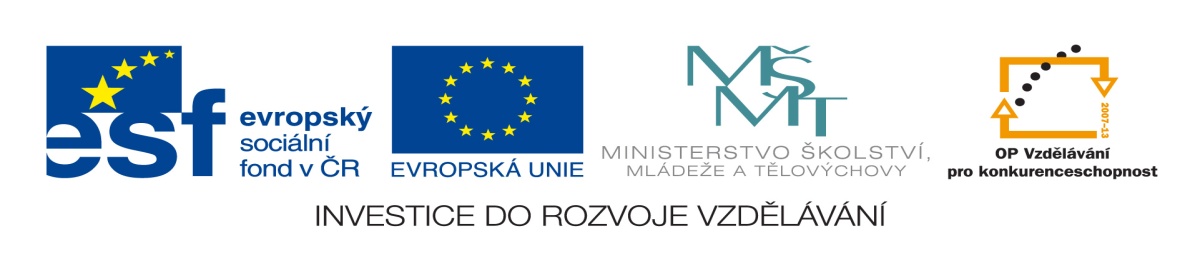 15. 10. 2011Reprodukční zdraví je………………………………………………………………………………a důležitá je znalost…………………………………………………………………………………Budoucí těhotenství ženy může ohrozit:………………………………………………………………………………………………………………………………………………………………………………………………………………………………………………………………………………………………………………………………………………………………………………………………………………………………………………………………………………………………………………………………………………………………………………………………………………………………………………………………………………………………………………………………………………………V čem spočívají rizika těhotenství mladistvých?Rizika pro matku:…………………………………………………………………………………………….…………………………………………………………………………………………….…………………………………………………………………………………………….……………………………………………………………………………………………Rizika pro dítě:…………………………………………………………………………………………….…………………………………………………………………………………………….…………………………………………………………………………………………….Vysvětli pojem promiskuita:………………………………………………………………………………………………………………………………………………………………………………………………………………………………………………………………………………………………………………………………………………..Sexuální zneužívání v dětství zahrnuje: ……………………………………………………………………………………………………………………………………………………………………………………………………………………………………………………………………………………………………………………………………………………………………………………………………Roztřiď tyto formy sexuálního zneužívání do skupin: a) dotykové       b) bezdotykovéObtěžováníLíbáníOsaháváníHarassmentZnásilněníObscénní telefonické hovorySexuální útokExhibicionismusKomerční sexuální zneužíváníPřinucení dítěte k obnažení, fotografování a natáčení video nahrávky, 
k prohlížení si časopisů s pornografií a sledování pornofilmůIncestSPRÁVNÉ ŘEŠENÍ:Schopnost ženy otěhotnět, donosit a porodit zdravé dítě; Důležitá je znalost fungování menstruačního cykluPředčasné zahájení sexuálního životaTěhotenství mladistvýchUmělé potratyPromiskuita - především u prostitutekNemoci přenosné pohlavním stykemGynekologické záněty v oblasti malé pánveSexuální zneužívání v dětství Rizika pro matku:zdravotní komplikace v těhotenství, při a po porodu, anemie (chudokrevnost)omezení sociálního a profesionálního vývojesociální izolacezpravidla absence otce dítěteRizika pro dítě:častější nedonošenostčastější poruchy socializace dítětečasté poporodní komplikace Časté střídání většího počtu sexuálních partnerů, pohlavní nestálost, ohrožení chorobami přenosnými pohlavním stykemJakékoliv pohlavní dotýkání, styk či vykořisťování kýmkoliv, komu bylo dítě svěřeno 
do péče, anebo kýmkoliv, kdo dítě zneužívá a) dotykové: obtěžování, líbání, osahávání, sexuální útok, znásilnění, incest, komerční sexuální zneužíváníb) bezdotykové: exhibicionismus, harassment, obscénní telefonické hovory, přinucení    
        dítěte k obnažení, fotografování a natáčení video nahrávky, k prohlížení si časopisů 
        s pornografií a sledování pornofilmů